Publicado en Madrid el 07/06/2018 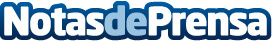 Primer Estudio de Emociones en el Sector de Seguros de SaludLos recuerdos de la infancia al ir al médico, el nacimiento de un hijo o estar hospitalizado son sin duda experiencias vitales con una altísima carga emocional. Gracias a la investigación que ha llevado a cabo la consultora EMO Insights International, en la que ha analizado por 1ª vez cuáles son las emociones que se generan en el sector, las aseguradoras sanitarias dispondrán de información estratégica para fidelizar a sus clientes actuales y seducir a los futurosDatos de contacto:Comunicalia911704944Nota de prensa publicada en: https://www.notasdeprensa.es/primer-estudio-de-emociones-en-el-sector-de_1 Categorias: Nacional Finanzas Seguros Recursos humanos http://www.notasdeprensa.es